ΠΡΟΣΚΛΗΣΗ –ΑΝΑΚΟΙΝΩΣΗ 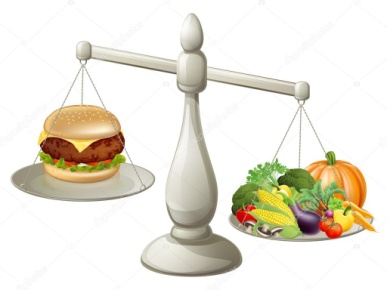 Αγαπητέ/τη  φοιτητή-τρια,  Εάν θέλεις να ενημερωθείς και να λύσεις απορίες από ειδικούς σε θέματα υγείας, σε ενημερώνουμε ότι συνεχίζονται τα Σεμινάρια Αγωγής Υγείας.Την Πέμπτη 25 Απριλίου 2024 ώρα 12.00μβ-2.00μμ στην αίθουσα Σεμιναρίων,  ( κτίριο Β΄ του Παν.Πελ/νησου, 2ος όροφος), ειδικοί επιστήμονες  θα είναι μαζί μας να συζητήσετε για:  Την ισορροπημένη διατροφή –πρόληψη διατροφικών διαταραχώνΣε περίπτωση που ενδιαφέρεσαι να συμμετέχεις, επικοινώνησε με το γραφείο περίθαλψης/ιατρείο στο τηλέφωνο:2610 369129 Ή στείλε mail:   ioanasta@uop.grΥπεύθυνη σεμιναρίου : κ. Αναστασοπούλου Ιωάννα.Σημείωση :Θα τηρηθεί σειρά προτεραιότηταςΘα χορηγηθεί βεβαίωση Παρακολούθησης    